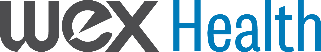 HealthCare Transaction File LayoutVersion: 2					        Last Updated Date: 3/4/2019 2:38:00 PMDescription: WEX Health Standard File layout for HealthCare transaction data Format: ASCII; Carriage return and line feed terminationsRecord Length: 250 bytes (followed by CRLF terminations, including the trailer record)HEADERMinimum Occurrences = 1; Maximum Occurrences = 1DETAILMinimum Occurrences =1; Maximum Occurrences = ManyTRAILERMinimum Occurrences = 1; Maximum Occurrences = 1NOTES*AdjustmentsThe adjustment flag indicates the type of transaction per a record. If there is to be an adjustment, two records are expected which are identical, with the exception of the Patient Responsibility Amounts and the Adjustment Flag. All original (non-adjustment) records will have the value of ‘N’ for the Adjustment Flag; Adjustments will have the value of ‘Y’. If no value is found in the Adjustment flag field the implied default value is ‘N’.If the adjustment flag value = ‘Y’ then the Patient Responsibility Amounts within that record will be added to the Patient Responsibility Amounts associated to the original Carrier Claim Number. If the adjustment is to reduce the original transactions Patient Responsibility Amounts, a negative (-) amount should be sent in the adjustment records Patient Responsibility Amount fields. If the adjustment is to increase the original transaction Patient Responsibility Amounts, a positive amount should be sent in the adjustment records Patient Responsibility Amount fields. The carrier claim number field is used to associate an adjustment record to an original transaction record.Field NameStart PosEnd PosRequiredFormatDescriptionRecord Type11YesX(1)Always equal to “H”File Date29Yes9(8) CCYYMMDDFile Transmission DateFile Time1015Yes9(6) HHMMSSTime File created (military clock)TPA ID1621YesX(6)E1 TPA ID - Provided by Evolution Filler22250YesX(229)Space FillerField NameStart PosEnd PosRequiredFormatDescriptionRecord Type11YesX(1)Always equal to “D”Participant ID231YesX(30)Contract Holder Member ID 
(left justify)Client ID3256YesX(25)E1 Client Identifier – Provided by Evolution  (left justify)Carrier Claim Number5781YesX(25)The Carrier Claim Number of the original transactions must be Unique.(left justify)Patient Responsibility CoPay Amount8291Yes9(10)Original Transaction Patient copay Responsibility Amount or (*Adjustment Amount that will be added to the original amount)  (right justify, zero filled, two implied decimals)Transaction Code9294YesX(3)“MED”,“DEN”,”PHA”,””Process Date95102Yes9(8) CCYYMMDDPayment Adjudication dateCarrier ID103112Yes9(10)E1 Carrier ID - Provided by Evolution (right justify)*Adjustment Flag113113YESX(1)‘Y’ – Adjustment to a previous transaction‘N’ – Original transactionPatient Responsibility Deductible Amount114123YES9(10)Original Transaction Patient Deductible Responsibility Amount or (*Adjustment Amount that will be added to the original amount)  (right justify, zero filled, two implied decimals)Patient Responsibility Coinsurance Amount124133YES9(10)Original Transaction Patient Coinsurance Responsibility Amount or (*Adjustment Amount that will be added to the original amount)  (right justify, zero filled, two implied decimals)Date of Service134141YES9(8) CCYYMMDDThe Date service was providedFiller142250YESX(109)Space fillerField NameStart PosEnd PosRequiredFormatDescriptionRecord Type11YesX(1)Always equal to “T”Total Record221Yes9(20)Total number of service lines on file (right justify, zero filled)Filler22250YesX(229)Space Filler